Муниципальное бюджетное дошкольное образовательное учреждение  Детский сад № 19 «Гномик»	  УТВЕРЖДАЮ	Заведующий МБДОУ Е.С.Медведева Ежедневное меню основного питания Дата: 29.3.2024 г              Возрастная категория: 3-7 летДлительность пребывания в детском саду:12 ч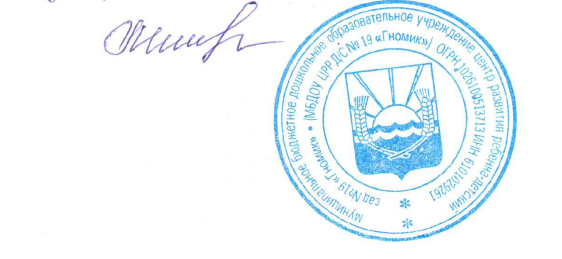 Прием пищиНаименование блюдаВес блюдаЭнергетическая ценностьЗавтраккаш манная молочная вязкая205244,92ЗавтракБутерброд с маслом и сыром42144ЗавтракЗавтракЗавтраккофейный напиток  с молоком и сахаром180106,8Итого за завтракИтого за завтрак427495,72Второй завтракбанан10096Второй завтракИтого за второй завтракИтого за второй завтрак10096ОбедСуп  крестьянский200112,47ОбедТефтели рыбные100121,07ОбедМакаронные изделия отварные130182,8ОбедОвощи натуральные соленые608,4ОбедХлеб ржаной60114ОбедКомпот из сухофруктов с сахаром180102,6ОбедВсего за обед720634,34Всего за обед720634,34ПолдникСок15067,5ПолдникПирожок печеный60169,3ПолдникВсего за полдник210236,8Прием пищиНаименование блюдаВес блюдаЭнергетическая ценностьУжинБефстроганов из сердца100153,58Ужинкаша рассыпчатая ячневая130263УжинХлеб пшеничный высшего сорта45103,1УжинОвощи соленые608,4Ужинчай с сахаром и лимоном18061Итого за ужинИтого за ужин455580,62Итого за день20061970,94Итого за день